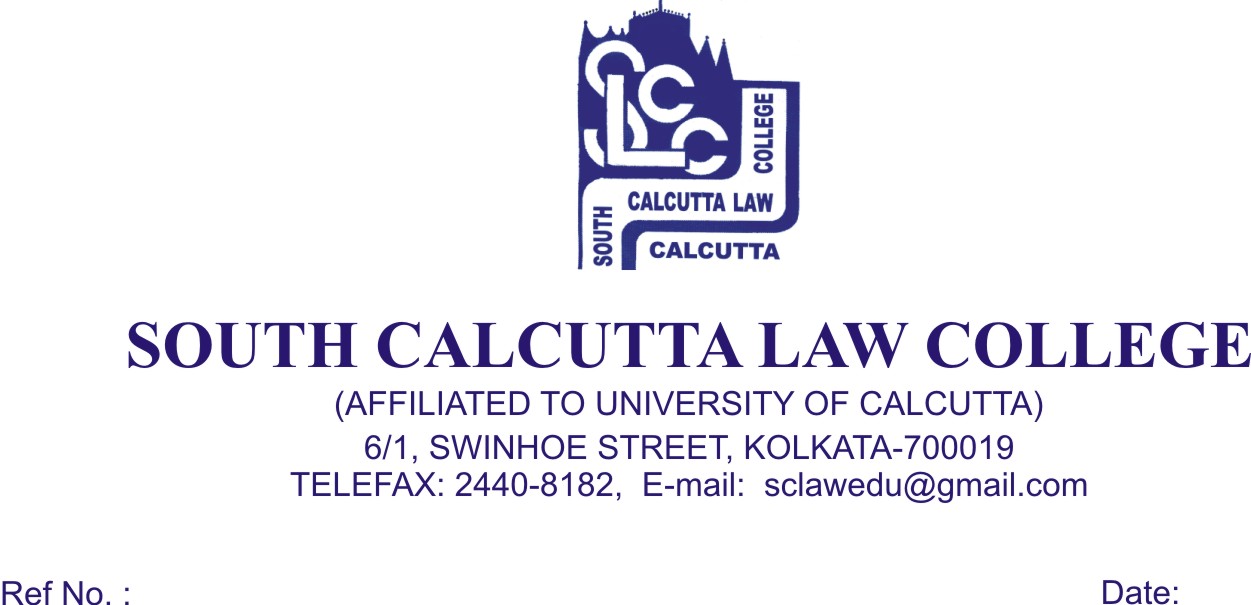 NOTICE                                                                 Date - 07.08.2017Students of 1st (First) semester (Admission 2017) are hereby informed that their classes will start from 9th August, 2017 (Wednesday) at 6.30 a.m. and Guardian meeting(1st Semester) will be held in same day at 9 a.m. All guardian must present at the meeting. Dr. Debasis Chattopadhyay Principal